Info-Prenotazioni: entro 5 settembre (o fino esaurimento posti)Padre Secondo Ballati 328 2127017 Ufficio Pellegrinaggi -Piazza Duomo 33 tel  0523 308335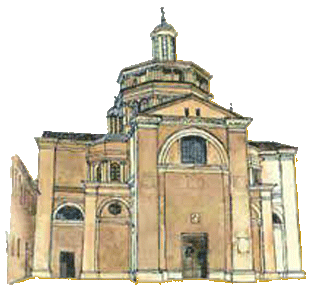 Chiesa S.Maria di CampagnaLa Verna17 Settembre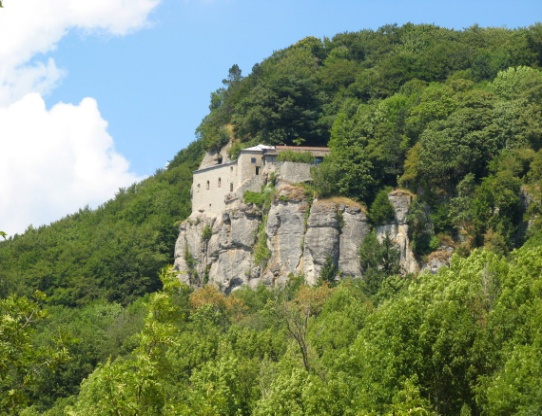 Ore 6.00  Partenza  da Piacenza P.za Crociate Ore 10.30 Arrivo presso Il Santuario di La Verna Ore 11.00 Celebrazione S.Messa.   A seguire Visita del Santuario. Ore 12.30 Pranzo refettorio del SantuarioOre 15.00 Processione delle StimmateOre 16.00 Partenza per il rientro a Piacenza dove l’arrivo sarà previsto in serataOre 6.00  Partenza  da Piacenza P.za Crociate Ore 10.30 Arrivo presso Il Santuario di La Verna Ore 11.00 Celebrazione S.Messa.   A seguire Visita del Santuario. Ore 12.30 Pranzo refettorio del SantuarioOre 15.00 Processione delle StimmateOre 16.00 Partenza per il rientro a Piacenza dove l’arrivo sarà previsto in serataQUOTA INDIVIDUALE  55 Euro persona (minimo 40 partecipanti)La quota comprendeTrasferimento in pullman GT; Accompagnatore Guida Spirituale per tutta la durata del pellegrinaggio; pranzo refettorio del Santuario (primo, secondo, 2 contorni, frutta, acqua in caraffa)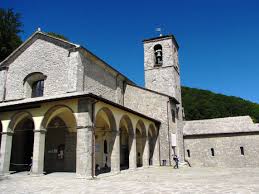 